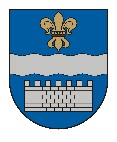 DAUGAVPILS DOMEK. Valdemāra iela 1, Daugavpils, LV-5401, tālr. 65404344, 65404365, fakss 65421941 e-pasts info@daugavpils.lv   www.daugavpils.lvL Ē M U M SDaugavpilī2022.gada 29.septembrī                                                                                    Nr.653                                                                                                                          (prot. Nr.33,  14.§)                                                                                                                 Par atļauju slēgt pakalpojuma līgumu par Daugavpils pilsētas pašvaldības energopārvaldības sistēmas sertifikāciju (ISO 50001:2018)Pamatojoties uz likuma „Par pašvaldībām” 21.panta pirmās daļas 27.punktu, likuma „Par pašvaldību budžetiem” 22.panta pirmo un otro daļu, Energoefektivitātes likuma 5.panta 2.daļu, Daugavpils domes 2021.gada 23.septembra noteikumu Nr.5 “Noteikumi par Daugavpils valstspilsētas pašvaldības budžeta izstrādāšanu, apstiprināšanu, grozījumu veikšanu, izpildi un kontroli” 59.punktu, ņemot vērā, ka zemsliekšņa iepirkuma procedūra „Daugavpils pilsētas pašvaldības energopārvaldības sistēmas sertifikācija (ISO 50001:2018)”, identifikācijas Nr. AD 2022/56, paredz pakalpojuma līguma slēgšanu, kura darbības termiņš ir 3 (trīs) gadi, Daugavpils domes Pilsētas saimniecības un attīstības komitejas 2022.gada 22.septembra atzinumu, Finanšu komitejas 2022.gada 22.septembra atzinumu, atklāti balsojot: PAR – 13 (I.Aleksejevs, P.Dzalbe, A.Gržibovskis, L.Jankovska, I.Jukšinska, V.Kononovs, N.Kožanova, M.Lavrenovs, I.Prelatovs, V.Sporāne-Hudojana, I.Šķinčs, M.Truskovskis, A.Vasiļjevs), PRET – nav, ATTURAS – nav, Daugavpils dome nolemj:Uzņemties ilgtermiņa saistības uz 3 (trīs) gadiem un atļaut noslēgt pakalpojuma līgumu par Daugavpils pilsētas pašvaldības energopārvaldības sistēmas sertifikāciju (ISO 50001:2018) ar SIA „Bureau Veritas Latvia” (Reģ.Nr. 50003304441, juridiskā adrese: Duntes iela 17a, Rīga, LV – 1005) par kopējo summu 3509,00 EUR (trīs tūkstoši pieci simti deviņi eiro un nulle centi) ar pievienotās vērtības nodokli. Līguma saistību izpildei paredzēt līdzekļus pašvaldības budžetā 2023.gadā – 1028,50 (viens tūkstotis divdesmit astoņi eiro un piecdesmit centi) apmērā un 2024.gadā – 1028,50 (viens tūkstotis divdesmit astoņi eiro un piecdesmit centi) apmērā.Domes priekšsēdētāja1.vietnieks			(personiskais paraksts)		     A.Vasiļjevs